АДМИНИСТРАЦИЯ  ВЕСЬЕГОНСКОГОМУНИЦИПАЛЬНОГО ОКРУГАТВЕРСКОЙ ОБЛАСТИП О С Т А Н О В Л Е Н И Ег. Весьегонск 08.07.2020                                                                                                                             №  287Об общих требованияхк муниципальным правовым актам, устанавливающим порядок предоставления грантов в форме субсидий, в том числе предоставляемых на конкурсной основеВ соответствии с пунктом 7 статьи 78 и пунктом 4 статьи 78.1 Бюджетного кодекса Российской Федерации, постановлением Правительства Российской Федерации от 27.03.2019 года №322 «Об общих требованиях к нормативным правовым актам и муниципальным правовым актам, устанавливающим порядок предоставления грантов в форме субсидий, в том числе предоставляемых на конкурсной основе» Администрация Весьегонского муниципального округа Тверской области п о с т а н о в л я ю:1. Утвердить прилагаемые общие требования к муниципальным правовым актам, устанавливающим порядок предоставления грантов в форме субсидий, в том числе предоставляемых на конкурсной основе (прилагается).2. Установить, что общие требования, утвержденные настоящим постановлением, не распространяются на порядки предоставления грантов в форме субсидий из бюджета Весьегонского муниципального округа Тверской области, определенные решениями, предусмотренными абзацем первым пункта 7 статьи 78 и абзацем первым пункта 4 статьи 78.1 Бюджетного кодекса Российской Федерации.         3.  Настоящее постановление вступает в силу со дня его принятия и подлежит размещению  на официальном сайте муниципального образования Тверской области «Весьегонский муниципальный округ Тверской области» в информационно – телекоммуникационной сети Интернет.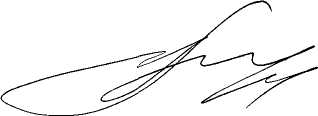 Глава Весьегонскогомуниципального округа							      А.В.ПашуковПриложение  к постановлению Администрации Весьегонского муниципального округа Тверской областиот 08 .07.2020 № 287 Общие требованияк муниципальным правовым актам, устанавливающим порядок предоставления грантов в форме субсидий, в том числе предоставляемыхна конкурсной основе1. Настоящий документ определяет общие требования к муниципальным правовым актам, устанавливающим в соответствии с пунктом 7 статьи 78 Бюджетного кодекса Российской Федерации порядок предоставления юридическим лицам (за исключением государственных (муниципальных) учреждений), индивидуальным предпринимателям, физическим лицам грантов в форме субсидий, в том числе предоставляемых на конкурсной основе, а также к муниципальным правовым актам, устанавливающим в соответствии с пунктом 4 статьи 78.1 Бюджетного кодекса Российской Федерации порядок предоставления некоммерческим организациям, не являющимся казенными учреждениями, грантов в форме субсидий, в том числе предоставляемых по результатам проводимых Администрацией Весьегонского муниципального округа Тверской области (далее – Администрация) конкурсов бюджетным и автономным учреждениям, включая учреждения, в отношении которых Администрация не осуществляет функции и полномочия учредителя (далее соответственно - гранты, правовые акты).2. Правовые акты содержат:а) общие положения о предоставлении грантов;б) порядок проведения отбора лиц, указанных в пункте 1 настоящего документа, для предоставления им грантов (далее соответственно - получатели грантов, отбор);в) условия и порядок предоставления грантов;г) требования к отчетности;д) порядок осуществления контроля за соблюдением целей, условий и порядка предоставления грантов и ответственности за их несоблюдение.3. В целях определения общих положений о предоставлении грантов в правовом акте указываются:а) понятия, используемые в правовом акте (при необходимости);б) цели предоставления грантов с указанием проекта (программы), обеспечивающего достижение целей, показателей и результатов проекта, в случае если гранты в целях реализации соответствуещего проекта (программы);в) наименование органа местного самоуправления и организации, до которых в соответствии с бюджетным законодательством Российской Федерации как до получателей бюджетных средств доведены в установленном порядке лимиты бюджетных обязательств на предоставление грантов на соответствующий  финансовый год (соответствующий финансовый и на плановый период) (далее - главный распорядитель);г) категории получателей грантов и (или) критерии отбора для получателей грантов, отбираемых исходя из указанных критериев, в том числе на конкурсной основе (далее -отбор), с указанием в правовом акте способов проведения отбора (за исключением случаев, когда категории или получатели грантов определяются решением о бюджете, решениями Администрации), а также при необходимости порядок рейтингования получателей грантов;д) иные положения (при необходимости).4. В целях определения порядка проведения отбора в случаях, предусмотренных подпунктом "г" пункта 3 настоящего документа, в правовом акте указываются:а) порядок объявления о проведении отбора;б) сроки и порядок подачи участниками отбора в Администрацию, осуществляющую проведение отбора, документов, необходимых для проведения отбора, перечень таких документов, требования к ним (при необходимости), а также сроки и порядок их рассмотрения;в) основания для отказа в участии в отборе, в том числе в случае несоответствия участника отбора следующим требованиям:участник отбора не является иностранным юридическим лицом, а также российским юридическим лицом, в уставном (складочном) капитале которого доля участия иностранных юридических лиц, местом регистрации которых является государство (территория), включенное в утверждаемый Министерством финансов Российской Федерации перечень государств и территорий, предоставляющих льготный налоговый режим налогообложения и (или) не предусматривающих раскрытия и предоставления информации при проведении финансовых операций (офшорные зоны), в совокупности превышает 50 процентов;участник отбора не получает в текущем финансовом году или на дату, определенную правовым актом, средства из бюджета Весьегонского муниципального округа Тверской области, из которого планируется предоставление гранта, в соответствии с иными правовыми актами на цели, установленные правовым актом;у участника отбора на дату, определенную правовым актом, отсутствует просроченная задолженность по возврату в бюджет Весьегонского муниципального округа Тверской области в соответствии с правовым актом, субсидий, бюджетных инвестиций, предоставленных в том числе в соответствии с иными правовыми актами, и в случае, если такое требование предусмотрено правовым актом, иной просроченной задолженности перед бюджетом Весьегонского муниципального округа Тверской области в соответствии с правовым актом (в случае если такое требование предусмотрено правовым актом);у участника отбора отсутствует неисполненная обязанность по уплате налогов, сборов, страховых взносов, пеней, штрафов и процентов, подлежащих уплате в соответствии с законодательством Российской Федерации о налогах и сборах, на дату, определенную правовым актом;участник отбора, являющийся юридическим лицом, на дату, определенную правовым актом, не должен находиться в процессе ликвидации, реорганизации, в отношении него не введена процедура  банкротства, деятельность участника отбора не должна быть приостановлена в порядке, предусмотренным законодательством Российской Федерации, а участник отбора, являющийся индивидуальным предпринимателем, не должен прекратить деятельность в качестве индивидуального предпринимателя;в.1) порядок формирования конкурсной комиссии в случае, если предоставление гранта планируется в результате отбора;г) порядок определения победителя отбора, в том числе критерии оценки заявок, порядок принятия конкурсной комиссией решения о предоставлении грантов;г.1)порядок размещения информации о результатах деятельности проведения отбора, рейтинге и (или) оценках по критериям отбора, размерах предоставляемых грантов;г.2) информация о сайте в информационно-телекоммуникационной сети «Интернет», на котором размещается информация о проведении отбора и его результатах, в том числе о получателях грантов, определенных по результатам отбора;д) иные положения (при необходимости).5. Дополнительным требованием к участнику отбора, являющемуся бюджетным или автономным учреждением, органом, осуществляющим функции и полномочия учредителя которого не является Администрация, проводящая конкурс, является условие о предоставлении согласия органа, осуществляющего функции и полномочия учредителя в отношении этого учреждения, на участие в отборе, оформленного на бланке указанного органа.6. Правовым актом может быть предусмотрено оформление порядка проведения отбора отдельным приложением к правовому акту.7. В целях определения условий и порядка предоставления грантов в правовом акте указываются:а) порядок подачи и перечень документов, представляемых получателем гранта главному распорядителю, в случае если указанные документы не были представлены при проведении отбора, а также при необходимости требования к таким документам и порядок их рассмотрения;б) основания для отказа получателю гранта в предоставлении гранта:несоответствие представленных получателем гранта документов требованиям к документам, определенным подпунктом "а" настоящего пункта, или непредставление (предоставление не в полном объеме) указанных документов;недостоверность информации, содержащейся в документах, представленных получателем гранта;иные основания для отказа, определенные правовым актом (при необходимости);в) требования к получателям гранта, аналогичные требованиям, указанным в подпункте "в" пункта 4 настоящего документа, если проверка на соответствие указанным требованиям в случаях, предусмотренных подпунктом "г" пункта 3 настоящего документа, не проводилась;г) предельный размер гранта и (или) порядок расчета размера гранта, за исключением случаев, если размер гранта определен решением о бюджете Весьегонского муниципального округа Тверской области, решениями Администрации;д) порядок возврата гранта в бюджет Весьегонского муниципального округа Тверской области и расчета штрафных санкций, предусмотренных абзацем вторым и третьим подпункта «б» пункта 9 настоящего постановления (при необходимости);е) условие о согласии получателя гранта на осуществление в отношении него проверки главным распорядителем и органом муниципального финансового контроля соблюдения целей, условий и порядка предоставления гранта;ж) условие и порядок заключения соглашения о предоставлении гранта из бюджета Весьегонского муниципального округа Тверской области, в том числе дополнительного соглашения о внесении в него изменений (далее - соглашение), а также дополнительного соглашения о расторжении соглашения (при необходимости) в соответствии с типовой формой, установленной Администрацией; з) результаты  предоставления гранта, которые должны быть конкретными, измеримыми и соответствовать результатам проектов или программ, указанных в подпункте «б» пункта 3 настоящего постановления (в случае если грант предоставляется в целях реализации такого проекта, программы), и при необходимости показатели, необходимые для достижения результатов предоставления гранта, включая показатели в части материальных и нематериальных объектов и (или) услуг, планируемых к получению при достижении результатов соответствующих проектов (при возможности такой   детализации), значения которых устанавливаются в соглашениях;и) сроки (периодичность) перечисления гранта;к) следующие счета, на которые подлежит перечислению грант получателям гранта:физическим лицам - расчетные счета, открытые в российских кредитных организациях, если иное не установлено бюджетным законодательством Российской Федерации и иными правовыми актами, регулирующими бюджетные отношения;индивидуальным предпринимателям, юридическим лицам, за исключением бюджетных (автономных) учреждений:в случае если грант подлежит в соответствии с бюджетным законодательством Российской Федерации казначейскому сопровождению - счета, открытые территориальным органам Федерального казначейства в учреждении Центрального банка Российской Федерации для учета средств юридических лиц, не являющихся участниками бюджетного процесса; в случае если грант не подлежит в соответствии с бюджетным законодательством Российской Федерации казначейскому сопровождению - расчетные счета, открытые получателям грантов в российских кредитных организациях;бюджетным учреждениям - лицевые счета, открытые в Финансовом отделе Администрации Весьегонского муниципального округа Тверской области;автономным учреждениям - лицевые счета, открытые Финансовом отделе Администрации Весьегонского муниципального округа Тверской области, или расчетные счета в российских кредитных организациях;л) перечень затрат, на финансовое обеспечение (возмещение) которых предоставляется грант (при необходимости);м) иная информация (при необходимости).8. Требования к отчетности предусматривают определение порядка, а также сроков и формы представления получателем гранта отчетности о достижении результатов (показателей), указанных в подпункте "з" пункта 7 настоящего документа (если правовым актом предусмотрено установление таких показателей), и (или) отчетности об осуществлении расходов, источником финансового обеспечения которых является грант, или право главного распорядителя устанавливать в соглашении сроки и формы представления получателем гранта дополнительной  отчетности.9. В целях определения порядка осуществления контроля за соблюдением целей, условий и порядка предоставления грантов и ответственности за их несоблюдение в правовом акте указываются:а) положение об обязательной проверке главным распорядителем и органом муниципального финансового контроля соблюдения целей, условий и порядка предоставления грантов получателями грантов;б) следующие меры ответственности за несоблюдение условий, целей и порядка предоставления грантов:возврат гранта в бюджет Весьегонского муниципального округа Тверской области в случае несоблюдения получателем гранта целей, условий и порядка предоставления гранта, выявленного по фактам проверок, проведенных главным распорядителем и органом муниципального финансового контроля, а также в случае недостижения показателей, указанных в подпункте "з" пункта 7 настоящего документа (если правовым актом предусмотрено установление таких показателей);штрафные санкции за несоблюдение целей, условий и порядка предоставления гранта (если правовым актом предусмотрено установление штрафных санкций);иные меры ответственности, определенные правовым актом (при необходимости).10.В случае если для достижения целей предоставления грантов в правовом акте предусматривается последующее предоставление получателем гранта средств иным лицам (за исключением средств, предоставляемых в целях реализации решений Президента Российской Федерации, исполнения контрактов (договоров) на поставку товаров, выполнение работ, оказание услуг), в том числе в качестве вклада в уставной (складочный) капитал юридического лица, гранта, в правовой акт включаются положения о включении  в соглашение условий, аналогичных положениям, указанных в подпункте «г» пункта 3 (если определение указанных лиц планируется в результате отбора), подпунктах «е» и «з» пункта 7, пункта 8 и 9 настоящего документа.